Temat: Wszystkie dzieci nasze sąData: 02.06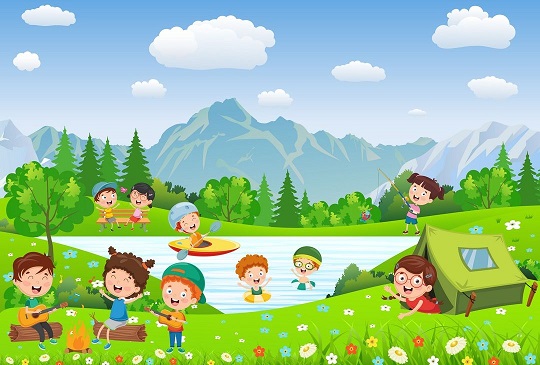 Cele zajęć:- kształtowanie postawy akceptacji i szacunku dla innych;- doskonalenie umiejętności odszyfrowania podanego kodu;- wyciąganie wniosków na podstawie obserwacji;- utrwalenie umiejętności dodawania i odejmowania; 1. „Pokaż proszę” – na dobry początek dnia chciałabym się z Wami przywitać. Rodzic z dzieckiem stoją naprzeciwko siebie. Rodzic czyta rymowankę, a dziecko pokazuje i robi to o czym mówi rodzic:Pokaż proszę, gdzie masz oczy,
gdzie masz uszy,
a gdzie nos,
pokaż rękę,
pokaż nogę,
gdzie na głowie rośnie włos?
podnieś rękę
tupnij nogą
kiwnij głową „tak” lub „nie”
klaśnij w ręce
skocz do góry
i uśmiechnij się!2. „Kartka z kalendarza” – pogadanka – rodzic pyta dziecko: Czy wie, jakie jest następne święto w kalendarzu. Jeśli odpowie to prosimy aby poszukało w kalendarzu datę 1 czerwca, jeśli nie to rodzic wskazuje datę 1 czerwca a zadaniem dziecka jest odczytanie. Następnie rodzic pyta dziecko:         Co to znaczy „być dzieckiem”?         Czy lubi być dzieckiem? Dlaczego tak/nie?         Po co jest Dzień Dziecka?3. Jesteśmy dziećmi- słuchanie wiersza. Rodzic czyta utwór, zadaniem dziecka jest uważne słuchanie.
Czy jesteś z Afryki,
Czy też z Ameryki,
Nie jest ważne gdzie mieszkamy,
Bo jesteśmy tacy sami.Jesteśmy dziećmi! Chcemy miłości!
Jesteśmy dziećmi! Chcemy radości!
Chcemy by często tulono nas
I żeby miło płynął nam czas.Czy mówisz po polsku,
Czy też po japońsku,
Wszyscy dobrze rozumiemy,
Czego tak naprawdę chcemy.Rozmowa z dzieckiem, rodzic zadaje pytania?− Czego pragnie każde dziecko?− Czy każde dziecko jest bezpieczne i szczęśliwe?− Czy dzieci innych ras, mające inny kolor skóry, różnią się jeszcze czymś od nas?      Dzieci z różnych stron świata- oglądanie obrazków przedstawiających dzieci   z różnych kontynentów. Dostrzeganie różnic i podobieństw między dziećmi. Powiedz, jakie cechy wyglądu i ubioru mają dzieci mieszkające w Afryce, Europie, Azji?  Wymień różnice między przedstawionymi na nich dziećmi (kolor skóry, kształt oczu itd.). Odszukaj cechy wspólne – dzieci mają oczy takiego samego koloru jak ja, są takiego samego wzrostu, mają na sobie element ubrania w tym samym kolorze.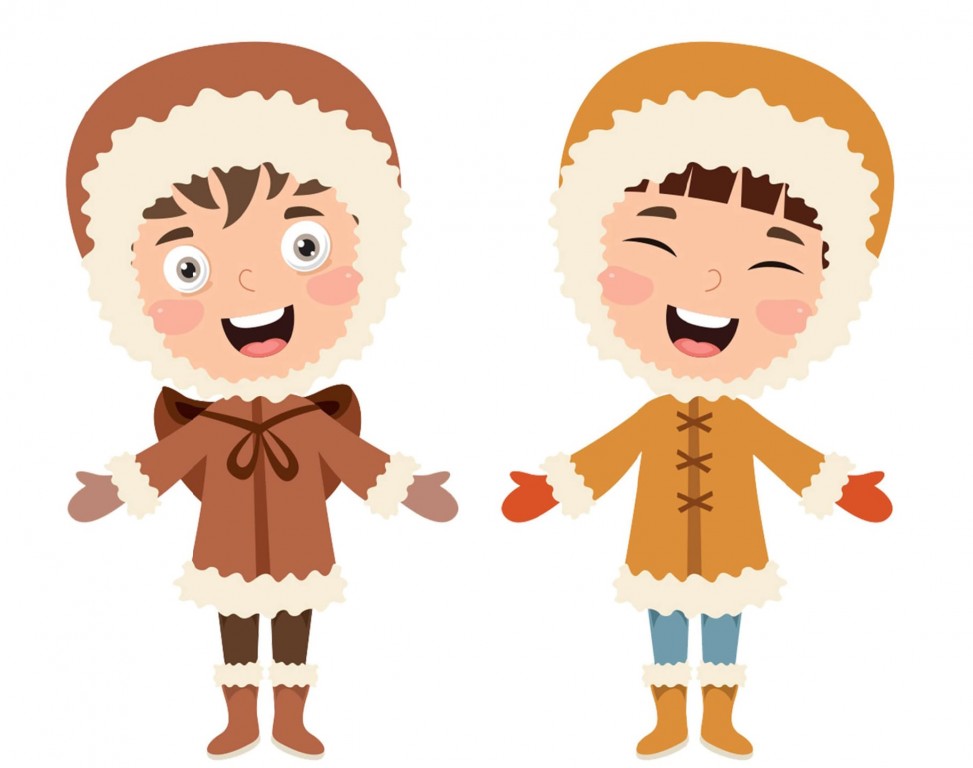 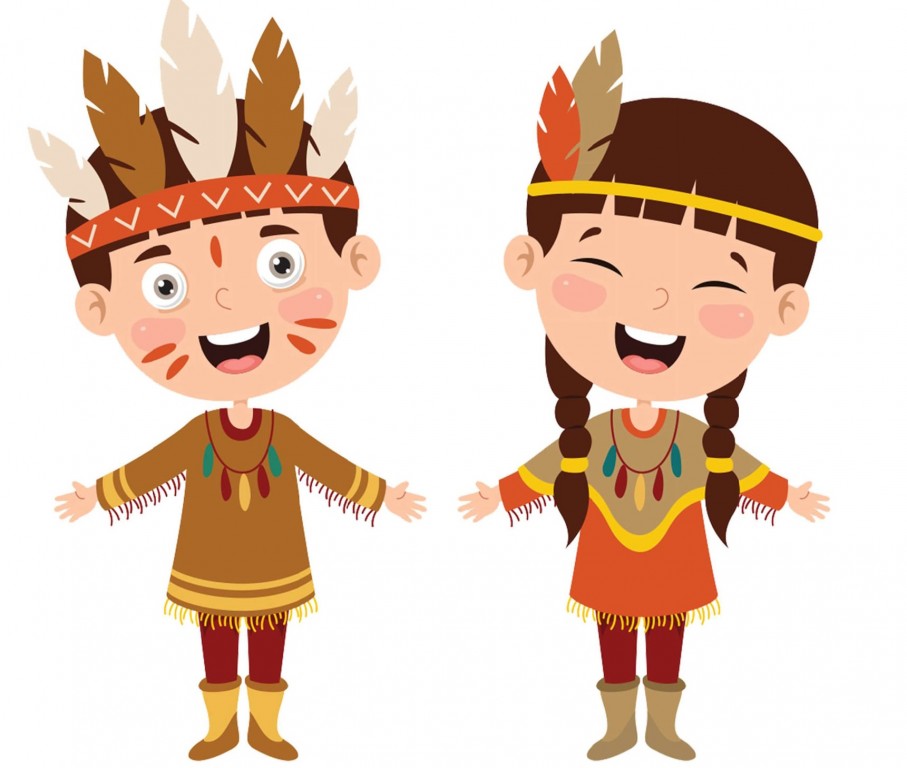 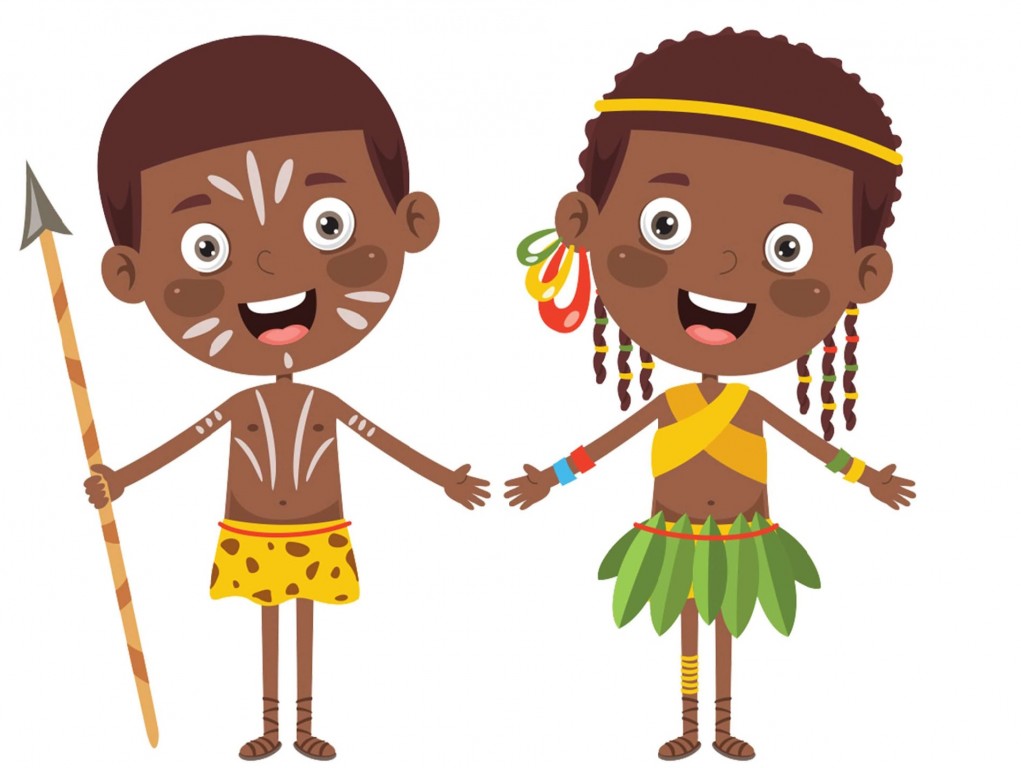 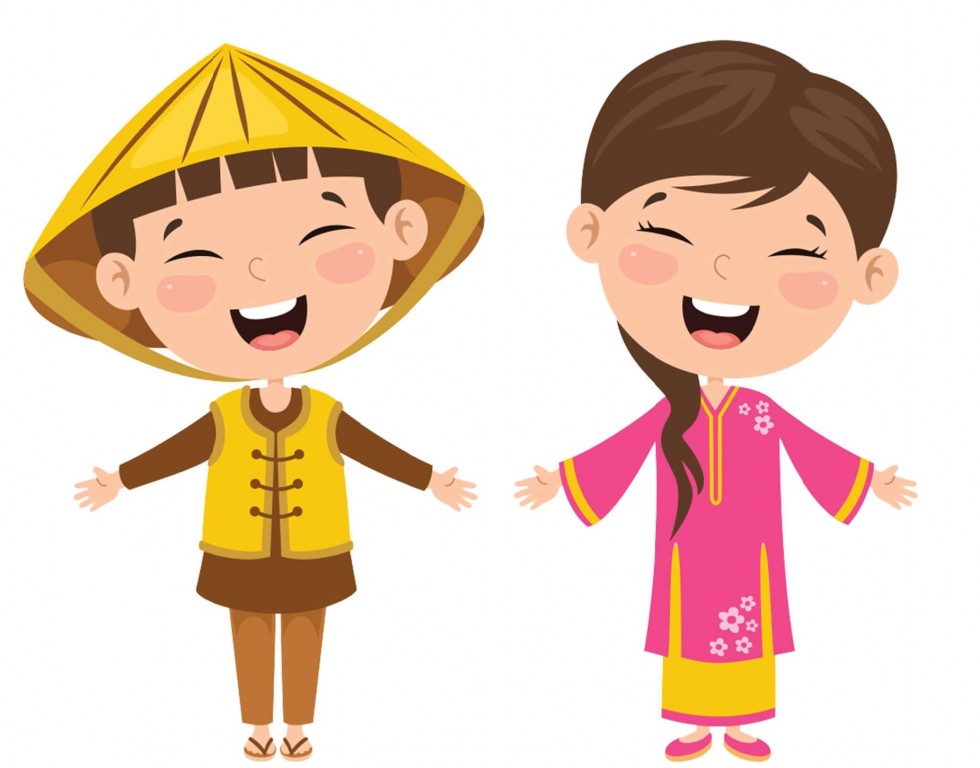       Magiczne doświadczenia- wykonanie eksperymentów przy pomocy balonu:         „Czy powietrze można poczuć?” - dziecko obserwuje jak rodzic wypuszcza powietrze z balonu na leżące na dywanie bibułki. Można też wypuszczać powietrze na dłonie dziecka;         „Czy powietrze można usłyszeć?” – rodzic wypuszcza z balonu powietrze ściskając jego szyjkę tak, aby powstał dźwięk.         „Czy powietrze można zobaczyć?” – do tego eksperymentu potrzebna będzie butelka z wodą słomka i balon. Rodzic zakłada szyjkę napompowanego balonu na słomkę do napoju (cały czas trzymając szyjkę, aby nie uszło powietrze) i włada ją do słoika z wodą. Następnie puszcza szyjkę balonu tak, aby powietrze dostało się do wody tworząc pęcherzyki.Dzięki tym doświadczeniom dziecko przekonało się, że chociaż powietrze nie ma koloru, zapachu, nie można go dotknąć - ono istnieje.      „Cyferkowy taniec” – zabawa ruchowo-dydaktyczna – do zabawy dziecko będzie potrzebowało kawałek wstążki, włóczki, z której będzie układało cyfry. Dziecko swobodne porusza się do piosenki link znajduje się tutaj: https://www.youtube.com/watch?v=HnssMcCpO70 Na przerwę w muzyce, rodzic wypowiada nazwę cyfry – jeżeli jest taka potrzeba pokazuje kartonik z cyfrą. Dziecko układa kształt cyfry ze wstążek/włóczki. Gdy ułoży cyfrę, rodzic sprawdza, jeśli jest poprawna dziecko podnosi wstążkę i wraca do poruszania się dalej. Muzyka zatrzymywana jest kilkakrotnie.Zadanie domowe: w KPcz.4     6 latki: Zakodowana plansza- wykonanie karta pracy cz. 4 s. 56. Zadaniem dziecka jest wklejenie obrazka zgodnie z podaną instrukcją: figury oznaczają liczbę dzieci, a kolor pola- płeć dziecka. Po wklejeniu tabelki dziecko analizuje jej zawartość, odpowiadając na dołączone pytania.Znakomicie dodaję i odejmuję- wykonanie działań matematycznych i pokolorowanie obrazka, karta pracy cz.4 s. 57. Zanim dziecko pokoloruje ilustrację zgodnie z podanym kodem, musi dokonać obliczeń w zakresie dodawania i odejmowania. Najlepiej aby dziecko obok działania wpisało sobie wynik wynik, to ułatwi dziecko kolorowanie. 5 latki : str.37,38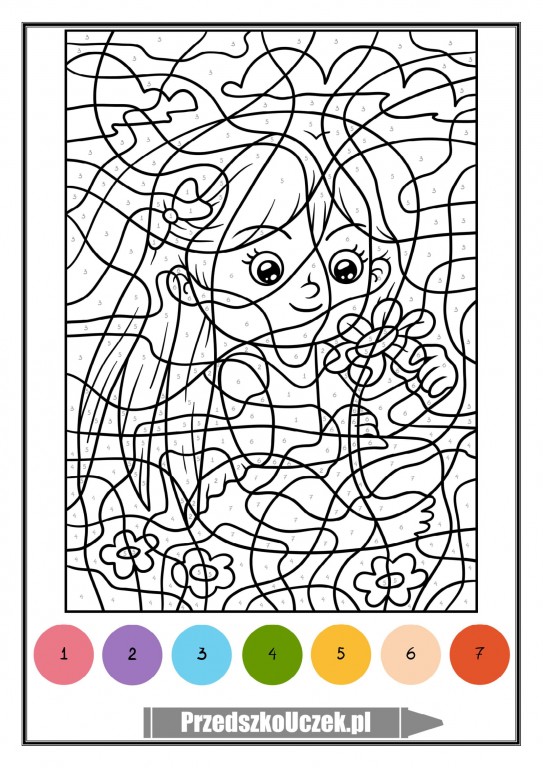 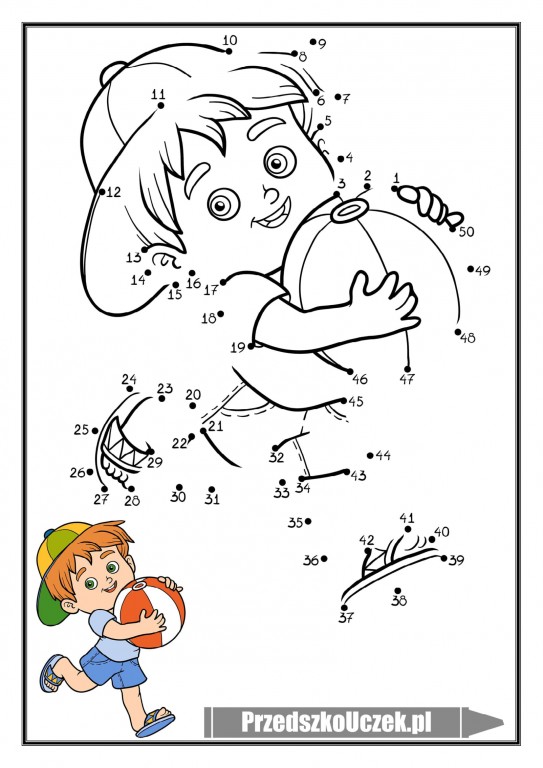 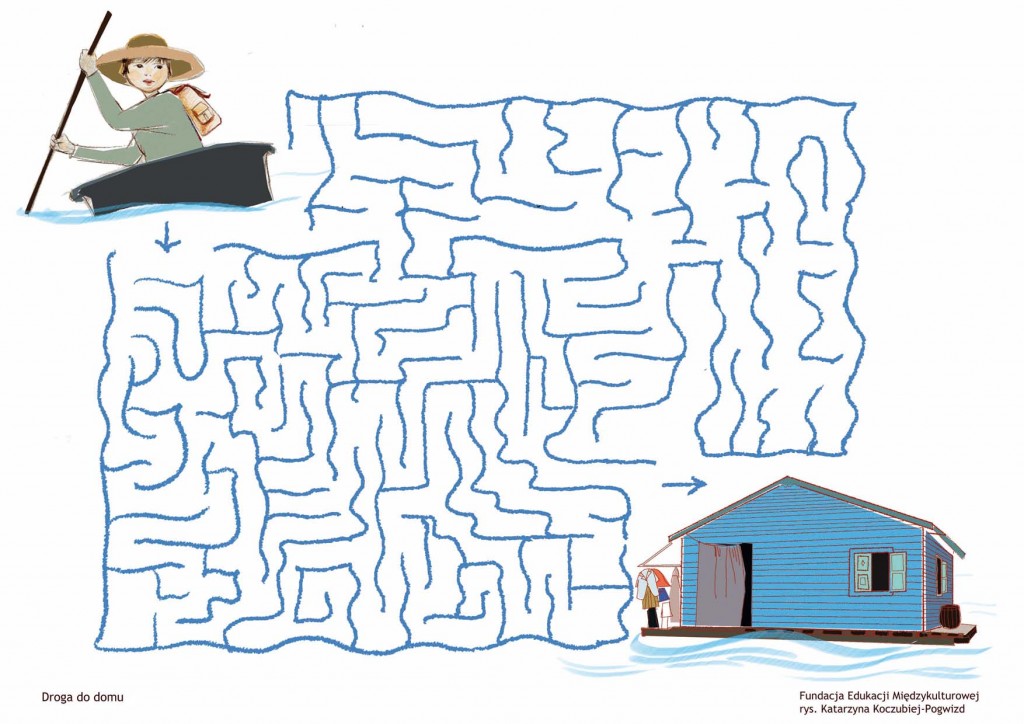 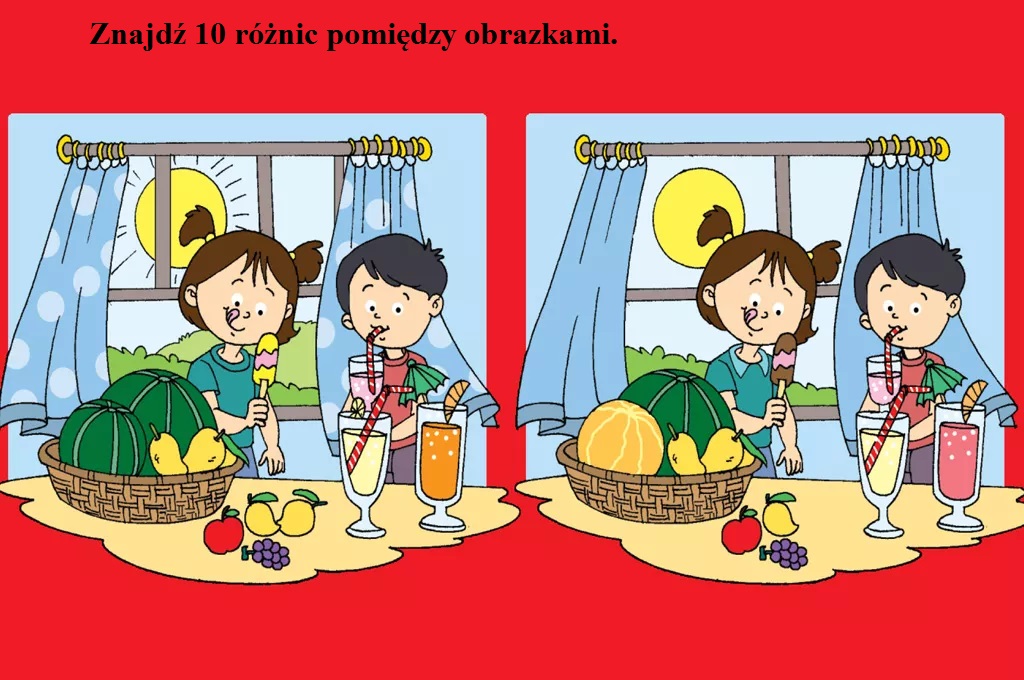 